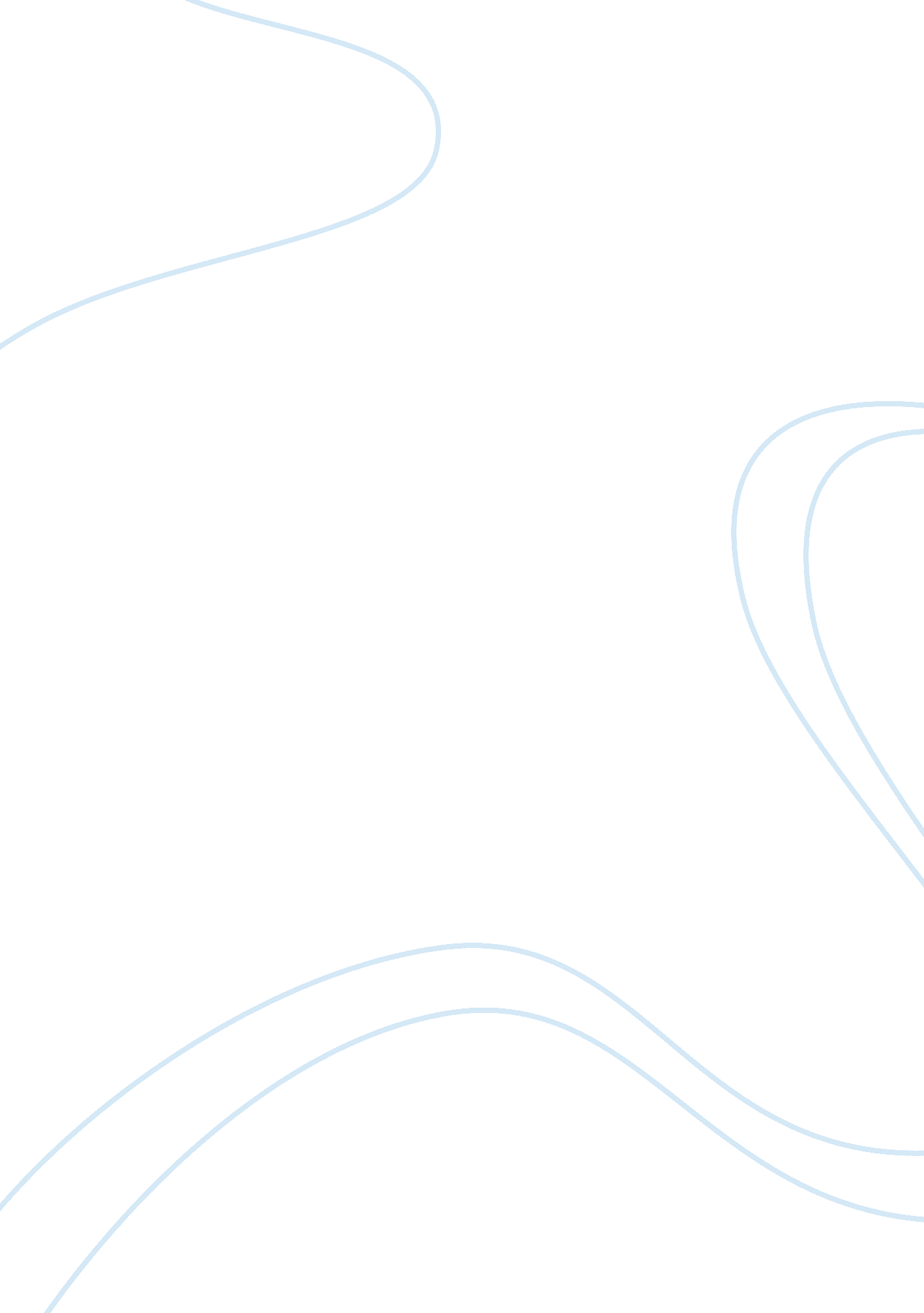 My occupation essay sampleTechnology, Future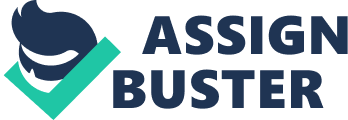 The well-known seaman Columb never float to his sight side, he just travelled to south for open the new continent. Nowadays, there are multiple of choices about the future job and people are independent to choose. Some children now have a dream of their own future job. One wants to be a doctor, other wants to be an engineer, other wants to be a teacher and so on. I think when one gets older and moves on the levels of education, it becomes not easy to choose the future job. More thinking comes about making the right choice and setting the criteria of choosing. I have thoughts about my future job, where I can express myself and become successful to be able to use my initiative, feel freedom and independent, gain self-satisfaction and get well-paid. Moreover, I want to have an excitement and interest rather than a routine job. I want to start my job as teacher, which I believe that it is an important job. It is connected to the humans’ mind that makes them different from all other creatures. It is also considered one of the oldest careers that known by the human. One of the main objectives in my future job is the continuous development and getting more different and higher positions, that will be more challengeable and exciting and give the chance to be more initiative. I want to be a successful in my future job, active person toward the development of my country and useful to my family to make them proud and happy. Now, I am studying hard to get more knowledge and gain different skills to meet my objectives. In the past, people do not have many choices about their future job. They usually continue their fathers and grandfathers jobs and careers. Nowadays, there are multiple of choices about the future job and they are independent of the family career. Each child now has a dream of his own future job and can be clearly appeared in their choices of their toys. I thing when ones gets older and moves on the levels of education, it becomes not easy to choose the future job. More thinking comes about making the right choice and setting the criteria of choosing. 